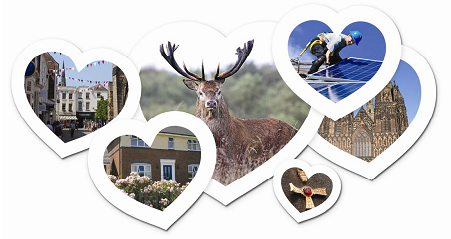 Lichfield District CouncilCommunity Infrastructure Levy CIL Charging ScheduleIndexation Update 2019March 2019                                                                             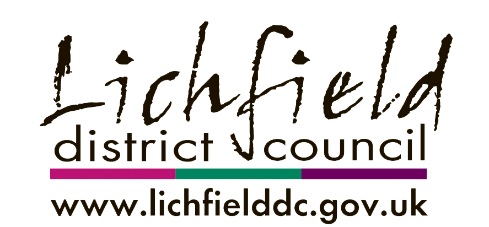 Effect of Indexation on Lichfield District Council’s Charging Schedule Rates from 2 January 2019Indexation Guidance NoteAll CIL Liability Notices issued by the Council from 2 January 2017 will include indexation in the calculation of the chargeable amount. The calculation of the CIL chargeable amount is defined by the CIL Regulations 2010 (as amended). The index that must be used is set by the CIL Regulations and is the BCIS All-In Tender Price Index. The indexed rate for any given year is set on 2 January and uses the index figure for 1 November of the preceding year.Calculation of the Chargeable AmountThe calculation of the CIL chargeable amount is set out in Regulation 40 of the Community Infrastructure Levy Regulations 2010 (as amended). CIL is calculated by multiplying the net increase in gross internal floor area (sqm) by the relevant CIL rate (£/sqm), plus any indexing for inflation/deflation (between the year in which planning permission was granted and the year in which the charging schedule took effect.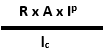 Where:R is the CIL rate in £/sqmA is the net increase in gross internal floor area (sqm)Ip is the All-in Price Index for the year in which planning permission was grantedIc is the All-in Price Index for the year in which te charging schedule started operationUse2016 CIL Charge (per sq. m)Indexed CIL Charge from 2 January 2017Indexed CIL Charge from 2 January 2018Indexed CIL Charge from 2 January 2019Market houses within Strategic Development Allocations (SDAs) and the Broad Development Location (BDL) defined in the Local Plan Strategy 2008-2029 adopted 17 February 2015 (refer to Figure 1 and inset maps Figures 2 - 9)£14£14.90£16.22£16.54Market houses in lower value zone (refer to Figure 1)£25£26.66£28.98£29.53Market houses in higher value zone (refer to Figure 1)£55£58.66£63.75£64.98Supermarket£160£170.66£185.48£189.03Retail Warehouse£70£74.66£81.15£82.70Neighbourhood Convenience Retail£20£21.33£23.18£23.63All other development including residential apartments£0£0£0£0